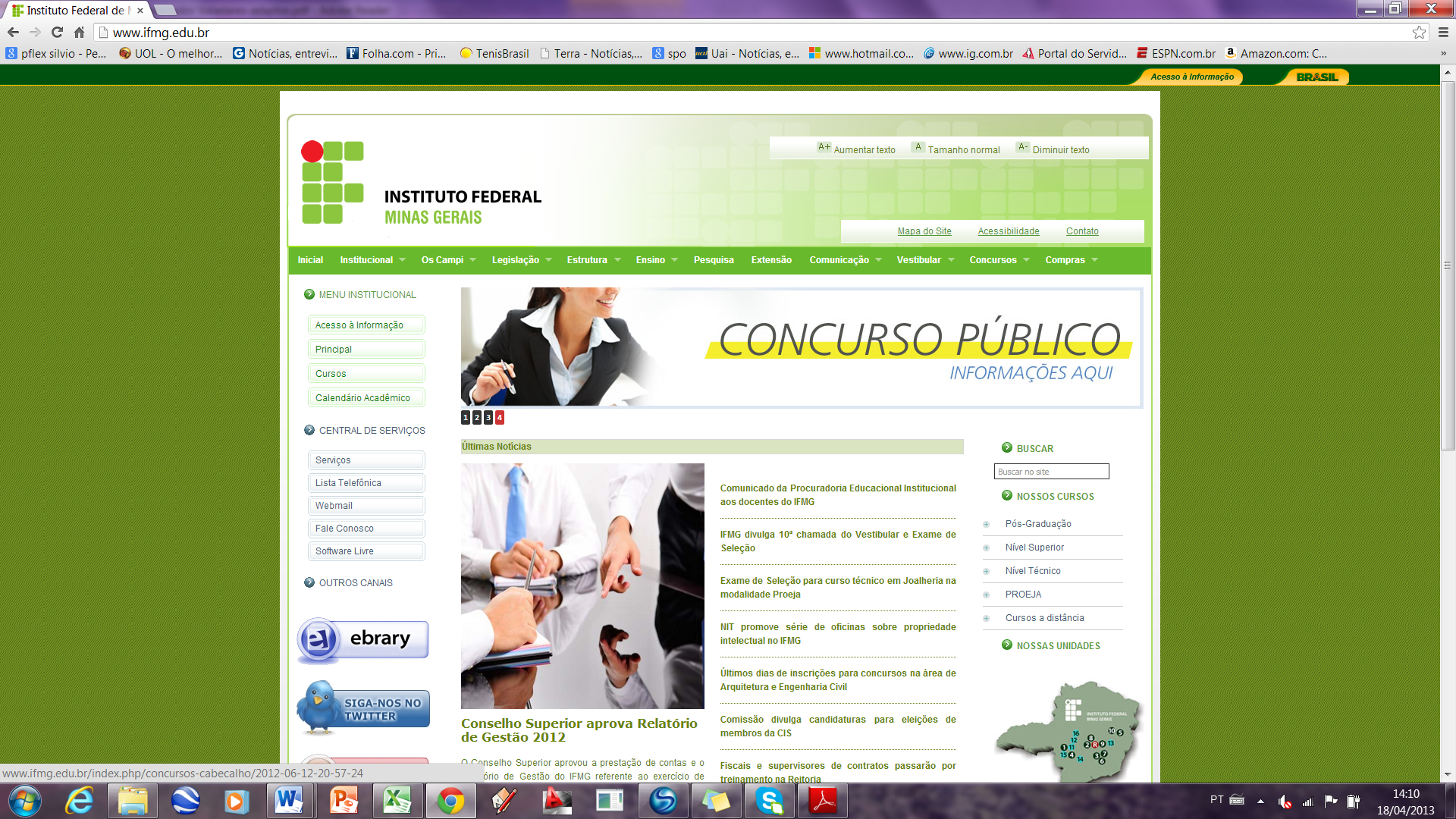 ANEXO IXPARECER DA BANCA DE CERTIFICAÇÃO POR TERMINALIDADE ESPECÍFICAAssinatura dos integrantes da Comissão (acompanha em anexo cópia da Portaria):DADOS DE IDENTIFICAÇÃOESTUDANTE:CURSO:SEMESTRE/ANO:TURMA:A Comissão Examinadora constituída a partir da Portaria ___________, após análise dos registros dos processos de ensino e aprendizagem, considerando previsão do PPC sobre as possibilidades de Certificação para fins de Terminalidade Específica, o CNCT, CBO, bem como os objetivos atingidos pelo(a) aluno(a), de forma individual e observando a legislação, emitem o seguinte parecer. Foram considerados os objetivos do curso e o perfil de egresso, quais sejam:A partir da análise dos registros, identificaram-se que as adequações curriculares apresentaram flexibilizações dos objetivos supracitados, sendo estas (conteúdo, tempo, avaliação, didático-metodológica, etc.):Além do apoio oferecido em sala de aula, ____________________________________(nome do estudante) recebeu atendimentos e /ou acompanhamentos específicos, quais sejam,A partir do trabalho desenvolvido, observou-se que o(a) estudante construiu habilidades no que se refere à (indicar as habilidades do(a) estudante no que diz respeito aos objetivos e perfil de egresso do curso):Verificou-se algumas limitações no processo de ensino e aprendizagem do curso que implicam na condição de Terminalidade Específica, tais aprendizagens se referem a (indicar os processos de ensino e aprendizagem que implicaram o não cumprimento de que objetivos e aspectos do perfil do egresso do curso):Com base na análise efetuada, a Comissão considera que o(a) estudante terá (   ) deferida (   ) indeferida sua Certificação por Terminalidade Específica em ___________________________________________ (nome do curso), em conformidade com a Instrução Normativa nº_____/2020 do IFMG/PROEN.IFMG Campus ___________________; ___________________,________de______________de_______. 